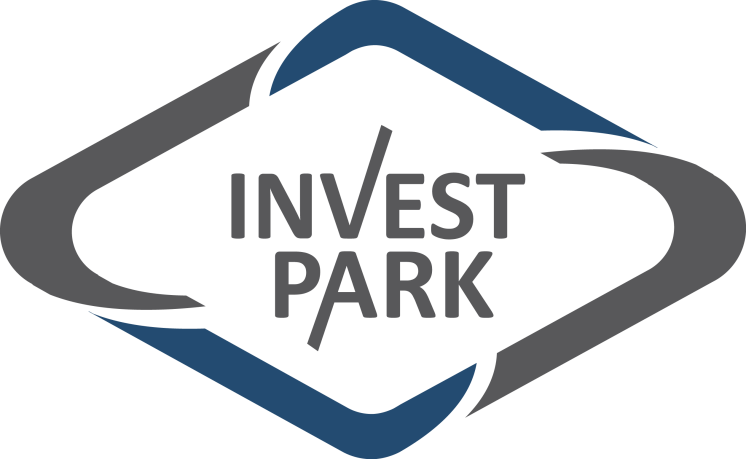 Formularz nr 1AKTUALNE INFORMACJE O PRZEDSIĘBIORSTWIEPełna nazwa Przedsiębiorcy:……………………….…………….. (pełna nazwa)Siedziba i adres Przedsiębiorcy:……………………..…………………(ulica, nr, kod, miasto)Adres  do korespondencji: 		…………………….……………………(ulica, nr, kod, miasto)………………….		……………………(telefon)			(e-mail)……………………………. (fax)Rok założenia:………………………..NIP:………………………..REGON:…………………….…..Nr KRS:…………………….…..Profil działalności Przedsiębiorstwa: ……………………………………………………………..…….…..Specyfikacja specjalizacji:Średnioroczne obroty z ostatnich 5 lat: - 2016 –- 2017–- 2018-- 2019-- 2020- ………………………………………….……………………………(podpisy osób uprawnionych do reprezentowania Oferenta – zgodnie z danymi wynikającymi  z właściwego rejestru/ewidencji, odpowiednio dla danego Oferenta)Formularz nr 2DOŚWIADCZENIEPrzedsięwzięcia zrealizowane, porównywalne co do rodzaju z Zamówieniem:Poniższy formularz należy wypełnić podając informację o przedsięwzięciach porównywalnych co do rodzaju z Zamówieniem, zrealizowanych i przekazanych do użytku w latach 2016 – 202.………………….………………….……………………………(podpisy osób uprawnionych do reprezentowania Oferenta – zgodnie z danymi wynikającymi z właściwego rejestru/ewidencji, odpowiednio dla danego Oferenta)Formularz nr 3SPRAWY SĄDOWE I EGZEKUCYJNE DOTYCZĄCE KWOT POWYŻEJ 50.000 ZŁ NETTO, 
W KTÓRYCH OFERENT JEST POZWANYM ALBO DŁUŻNIKIEM                  …………………………………………………..…………………(podpisy osób uprawnionych do reprezentowania Oferenta – zgodnie zdanymi wynikającymi z właściwego rejestru/ewidencji, odpowiednio dla danego Oferenta)Formularz nr 4OŚWIADCZENIEDziałając w imieniu: ……………………………………………………………………………………………………………………………….(pełna nazwa)niniejszym oświadczam, że:akceptuję bezwarunkowo postanowienia SIWP, tj. szczegółowe warunki wynikające z SIWP wraz z formularzami i załącznikami, w tym treść projektu umowy,uwzględniłem/-am w swojej ofercie wszystkie warunki lokalne i okoliczności, mogące mieć wpływ na jakość, terminowość i koszt wykonania Przedmiotu Zamówienia i tym samym nie wnoszę zastrzeżeń do przewidzianego zakresu zamówienia i nie będę domagał się przyznania dodatkowego wynagrodzenia,nie zamierzam wykonać Przedmiotu Zamówienia w ramach konsorcjum(ów) 
lub w ramach innych porozumień o podobnym charakterze, z wyjątkiem podwykonawców, o których mowa w punkcie 5 SIWP,w odniesieniu do reprezentowanego przeze mnie przedsiębiorcy nie wszczęto postępowania o ogłoszenie upadłości, nie ogłoszono upadłości, nie wszczęto postępowania restrukturyzacyjnego i likwidacji,zobowiązuję się, w przypadku wyboru oferty podmiotu, który reprezentuję, do zawarcia umowy stanowiącej załącznik do SIWP, w miejscu i terminie wyznaczonym przez Zamawiającego,udzielam Zamawiającemu gwarancji na rzeczy i dokumenty powstałe w wyniku realizacji Przedmiotu Zamówienia – na okres 24 miesięcy począwszy od daty zakończenia bezusterkowego odbioru końcowego dla każdego ze zrealizowanych obiektów.……………………………………….……………………………..(podpisy osób uprawnionych do reprezentowania Oferenta – zgodnie z danymi wynikającymi  z właściwego rejestru/ewidencji, odpowiednio dla danego Oferenta)Formularz nr 5…………………………………….……………………………..
(nazwa i adres firmy Oferenta)OŚWIADCZENIESkładając ofertę w postępowaniu o udzielenie zamówienia w trybie przetargu nieograniczonego, jednostopniowego, dotyczącego wyboru wykonawcy na realizację zadania pn. „Zarządzanie oznakowaniem WSSE „INVEST-PARK”  w postaci: serwisowania, administracji, projektowania, , montażu, magazynowania, zmiany lokalizacji oraz wyklejania powierzchni informacyjnych, przez okres 5 lat”, oświadczam/my, że spełniam/my warunki udziału w postępowaniu o udzielenie zamówienia określonego w SIWP oraz dotyczące:posiadania wiedzy i doświadczenia;dysponowania odpowiednim potencjałem technicznym oraz osobami zdolnymi do wykonania zamówienia;sytuacji ekonomicznej i finansowej.……………………., dnia…………… 202 r.					   ……………………..………………   (miejscowość i data)				 
              (podpisy osób uprawnionych do
              reprezentowania Oferenta – zgodnie 
              z danymi wynikającymi z właściwego
              rejestru/ewidencji, odpowiednio dla
              danego Oferenta)Formularz nr 6INFORMACJA O PRACACH POWIERZONYCHDO WYKONANIA PODWYKONAWCOM……………………………………………………..……………………(podpisy osób uprawnionych do reprezentowania Oferenta – zgodnie z danymi wynikającymi  z właściwego rejestru/ewidencji, odpowiednio dla danego Oferenta)Formularz nr 7INFORMACJA O OSOBACH 
DO KONTAKTU ZE STRONY OFERENTAW SPRAWIE PROCEDURY PRZETARGOWEJ___________________________(podpisy osób uprawnionych 
do reprezentowania Oferenta – zgodnie z danymi wynikającymi 
z właściwego rejestru/ewidencji, odpowiednio dla danego Oferenta)Załącznik nr 1 do SIWP – Oferta………………………………………………… (nazwa i adres firmy Oferenta)OFERTA DLAWałbrzyskiej Specjalnej Strefy Ekonomicznej „INVEST-PARK” sp. z o.o.z siedzibą w Wałbrzychu (58-306) przy ul. Uczniowskiej 16,Nawiązując do ogłoszenia internetowego dotyczącego zarządzania oznakowaniem Wałbrzyskiej Specjalnej Strefy Ekonomicznej „INVEST-PARK”  w postaci: serwisowania, administracji, projektowania, dostawy, montażu, magazynowania, zmiany lokalizacji oraz wyklejania powierzchni informacyjnych, przez okres 5 lat, opublikowanego na stronie internetowej Wałbrzyskiej Specjalnej Strefy Ekonomicznej „INVEST-PARK” sp. z o.o., oferujemy wykonanie Przedmiotu Zamówienia zgodnie ze Specyfikacją Istotnych Warunków Przetargu za wynagrodzeniem dla poszczególnych usług w cenie: Prowadzenie procedury audytu:Istniejące oznakowanie (wg. listy obiektów w załączniku nr 4) -  ______________ zł netto (słownie złotych ___________ netto) za przeprowadzenie pełnego audytu wszystkich istniejących obiektów.Indywidualne oznakowanie (poza wykazem w załączniku nr 4):Przeprowadzenie audytu obiektu dla pojedynczej lokalizacji - _______ zł netto (słownie złotych ____________________________ netto)Dojazd do miejsca lokalizacji - ___________________ zł / km (słownie złotych ______________________________________________ ) (NIE WIĘCEJ NIŻ 6 ZŁ/KM)Opracowanie dokumentacji konstrukcyjno-technicznej:Opracowanie Projektu Budowlanego (4 egzemplarze) - ______________ zł netto (słownie złotych ________ netto) dla każdego obiektu osobno,Opracowanie Planu Zagospodarowania Terenu wraz ze zleceniem mapy do celów projektów (dla pojedynczego zlecenia) - _________________________ zł netto (słownie złotych ________ netto).Opracowanie zmiany organizacji ruchu (dla celów montażowych i demontażowych) - ______________ zł netto (słownie złotych ________ netto).Prowadzenie procedur administracyjnych (wymagania formalno-prawne):Prowadzenie procedur administracyjnych z wyłączeniem procedur dotyczących uzyskania pozwolenia na budowę (wraz z opłatami) dla pojedynczego zlecenia – ______________ zł netto (słownie złotych ________ netto),Prowadzenie procedur administracyjnych dotyczących uzyskania pozwolenia na budowę (wraz z opłatami) dla pojedynczego zlecenia – ______________ zł netto (słownie złotych ________ netto).Dostawa i montaż nowego oznakowania:Tablica informacyjna:   Dostawa 1 sztuki tablicy informacyjnej - ______________ zł netto
   (słownie złotych ________)    do lokalizacji - _______ zł / km (słownie złotych
     _________________ )    (NIE WIĘCEJ NIŻ 6 ZŁ / KM)    Montaż tablicy informacyjnej - ______________ zł netto (słownie złotych
    __________________)Pylon informacyjny:    Dostawa 1 sztuki pylonu informacyjnego - ______________ zł
     netto (słownie złotych ________________________)     do lokalizacji - _______ zł / km (słownie złotych
     ______________________________ ) (NIE WIĘCEJ NIŻ 6 ZŁ / KM)    Montaż pylonu - ______________ zł netto (słownie złotych ____________)Tablica kierunkowa:    Dostawa 1 sztuki tablicy kierunkowej - ______________ zł netto
    (słownie złotych _______).     do lokalizacji - _______ zł / km (słownie złotych
     ____________________ ) (NIE WIĘCĘJ NIŻ 6 ZŁ / KM).    Montaż tablicy - ______________ zł netto (słownie złotych ________).Zmiana lokalizacji oznakowania:Istniejące oznakowanie (wg. listy obiektów z ałącznika nr ) :Tablica informacyjna:Dojazd do miejsca lokalizacji - _______ zł / km netto (słownie złotych _______________________) (NIE WIĘCEJ NIŻ 6 ZŁ / KM)Demontaż tablicy informacyjnej - ______________ zł netto (słownie złotych _________________)Transport tablicy do lokalizacji docelowej - _______ zł / km netto (słownie złotych __________) (NIE WIĘCEJ NIŻ 6 ZŁ / KM)Montaż tablicy informacyjnej - ______________ zł netto (słownie złotych _________________)Pylon informacyjny:Dojazd do miejsca lokalizacji - _______ zł / km netto (słownie złotych _______________) (NIE WIĘCEJ NIŻ 6 ZŁ / KM)Demontaż pylonu  - ______________ zł netto (słownie złotych _______________)Transport pylonu do lokalizacji docelowej - _______ zł / km netto (słownie złotych ______________) (NIE WIĘCEJ NIŻ 6 ZŁ / KM)Montaż Pylonu  - ______________ zł netto (słownie złotych ___________________________)Nowe oznakowanie (produkt Oferenta):Tablica informacyjna:Dojazd do miejsca lokalizacji - _______ zł / km netto (słownie złotych _________________) (NIE WIĘCEJ NIŻ 6 ZŁ / KM)Demontaż tablicy informacyjnej - ______________ zł netto (słownie złotych ___________)Transport tablicy do lokalizacji docelowej - _______ zł / km netto (słownie złotych _______) (NIE WIĘCEJ NIŻ 6 ZŁ / KM)Montaż tablicy informacyjnej - ______________ zł netto (słownie złotych ______________)Pylon informacyjny:Dojazd do miejsca lokalizacji - _______ zł / km netto (słownie złotych _______________) (NIE WIĘCEJ NIŻ 6 ZŁ / KM)Demontaż pylonu  - ______________ zł netto (słownie złotych _______________)Transport pylonu do lokalizacji docelowej - _______ zł / km netto (słownie złotych _________) (NIE WIĘCEJ NIŻ 6 ZŁ / KM)Montaż Pylonu  - ______________ zł netto (słownie złotych _______________)Serwisowanie oznakowania:Zlecenie będzie realizowane na podstawie indywidualnej wyceny oszacowanych szkód, każdorazowo dla określonego obiektu: tablicy informacyjnej, pylonu informacyjnego oraz tablicy kierunkowej. W przypadku szkód wynikających z wad produktu lub świadczonej usługi, udziel na okres 24 miesięcy od daty podpisania protokołu zdawczo-odbiorczego przez Zamawiającego dla każdego z obiektów.Wyklejenie powierzchni informacyjnej:Istniejące oznakowanie :   Tablica informacyjna:Dojazd do miejsca lokalizacji - ______________ zł / km (słownie złotych __________________) (NIE WIĘCEJ NIŻ 6 ZŁ / KM)Wyklejenie tablicy nową grafiką  – ______________ zł netto (słownie złotych __________________),Pylon informacyjny:Dojazd do miejsca lokalizacji - ______________ zł / km (słownie złotych __________________) (NIE WIĘCEJ NIŻ 6 ZŁ / KM)Wyklejenie pylonu nową grafiką (jeden panel) – _______ zł netto (słownie złotych ___________)Wyklejenie pylonu nową grafiką (panel z logotypem WSSE „INVEST-PARK”) – _______ zł netto (słownie złotych ____________________)Nowe oznakowanie :Tablica informacyjna:Dojazd do miejsca lokalizacji - ______________ zł / km (słownie złotych __________________) (NIE WIĘCEJ NIŻ 6 ZŁ / KM)Wyklejenie tablicy nową grafiką  – ______________ zł netto (słownie złotych __________________)Pylon informacyjny:Dojazd do miejsca lokalizacji - ______________ zł / km (słownie złotych __________________) (NIE WIĘCEJ NIŻ 6 ZŁ / KM)Wyklejenie pylonu nową grafiką  – _______ zł netto (słownie 
złotych __________________)Tablica kierunkowa:Dojazd do miejsca lokalizacji - ______________ zł / km (słownie złotych ___________________) (NIE WIĘCEJ NIŻ 6 ZŁ / KM)Wyklejenie tablicy nową grafiką – __________ zł netto (słownie złotych ___________________)Wyklejenie indywidualnych powierzchni informacyjnych:Opracowanie koncepcji graficznej z Zamawiającym - ______________ zł netto (słownie złotych ___________________),Dojazd do miejsca lokalizacji - _______ zł / km netto (słownie złotych ____________) (NIE WIĘCEJ NIŻ 6 ZŁ / KM),Wyklejenie 1 m2 okleiny (powierzchni informacyjnej) - ______________ zł netto (słownie złotych ___________________).Magazynowanie istniejącego i nowego oznakowania:Realizację poszczególnych usług wykonamy w terminach określonych w Specyfikacji Istotnych Warunków Przetargu oraz Umowie. Uważamy się za związanych z ofertą przez okres wymieniony w SIWP. Załącznikami do oferty są dokumenty wymienione w punkcie 9.1. SIWP. __________________________(podpisy osób uprawnionych do reprezentowania Oferenta – zgodnie z danymi wynikającymi 
z właściwego rejestru/ewidencji, odpowiednio 
dla danego Oferenta)Załącznik nr 2 do SIWP – informacja RODOKlauzula informacyjna RODOW związku z ogłoszonym Przetargiem zgodnie z art. 13 ust. 1 i 2 rozporządzenia Parlamentu Europejskiego i Rady (UE) 2016/679 z dnia 27 kwietnia 2016 r. w sprawie ochrony osób fizycznych w związku z przetwarzaniem danych osobowych i w sprawie swobodnego przepływu takich danych oraz uchylenia dyrektywy 95/46/WE (ogólne rozporządzenie o ochronie danych) (Dz. Urz. UE L 119 z 04.05.2016, str. 1), dalej „RODO”, informujemy, że: Administratorem Państwa danych osobowych jest: Wałbrzyska Specjalna Strefa Ekonomiczna „INVEST–PARK” sp. z o.o. z siedzibą w Wałbrzychu (dalej : WSSE).Dane kontaktowe administratora:WSSE „INVEST-PARK” sp. z o. o., ul. Uczniowska 1658-306 Wałbrzych, tel. +48 74 664 91 64, e-mail: rodo@invest-park.com.plNiniejsza informacja dotyczy danych osobowych osób fizycznych biorących udział w Przetargu, pracowników,współpracowników, zleceniobiorców, podwykonawców, pełnomocników, przedstawicieli lub reprezentantów podmiotów biorących udział w Przetargu oraz innych osób, których dane WSSE przetwarza w celach weryfikacji złożonych ofert w Przetargu oraz zawarcia i realizacji umowy.Podanie danych osobowych jest dobrowolne, jednakże niezbędne dla przeprowadzenia Przetargu oraz innych działań prowadzących do zawarcia oraz realizacji umowy (konsekwencją braku podania danych jest uniemożliwienie udziału w Przetargu). W związku z Przetargiem, WSSE może przetwarzać podane dane osobowe, takie jak: imię i nazwisko, firma, adres prowadzenia działalności gospodarczej, adres korespondencyjny, dane kontaktowe, takie jak adres e-mail, numer telefonu lub faxu, numery rejestrowe (PESEL, NIP lub REGON), stanowisko zajmowane w ramach danej organizacji lub pełnioną funkcję, inne dane zawarte w oświadczeniach Oferenta przedstawianych w Przetargu, w tym inne niż numery rejestrowe (np. numery rachunków bankowych, tytuły zawodowe, identyfikatory służbowe lub zawodowe). Podstawą prawną przetwarzane danych jest: art. 6 ust. 1 lit. b RODO – w zakresie danych osobowych, których przetwarzanie jest niezbędne do wykonania umowy, której stroną jest osoba, której dane dotyczą, lub do podjęcia działań na żądanie osoby, której dane dotyczą, przed zawarciem umowy, art. 6 ust. 1 lit. c RODO  - w zakresie danych osobowych, których przetwarzanie jest niezbędne do wypełnienia obowiązku prawnego ciążącego na administratorze,art. 6 ust. 1 f RODO – w zakresie danych osobowych, których przetwarzanie jest niezbędne do celów wynikających z prawnie uzasadnionych interesów realizowanych przez administratora lub przez stronę trzecią.7. 	WSSE może przekazywać dane osobowe tylko w zakresie, w jakim jest to niezbędne dla prowadzenia działalności  i nie wykraczając poza zakres wskazany w podstawach przetwarzania danych wskazanych powyżej podmiotom przetwarzającym na zlecenie WSSE dane osobowe np.: w celu archiwizacji dokumentów, usługi hostingu i serwisu poczty elektronicznej i  innych elektronicznych środków komunikacji, a także systemów informatycznych, podmiotom prowadzącym działalność doradczą, audytorską oraz kancelariom prawnym, innym osobom w ramach organizacji danego Oferenta oraz innym Oferentom w zakresie niezbędnym dla przeprowadzania publicznego Przetargu.   W zależności od przebiegu postępowania dane mogą ponadto być przekazane właściwym organom władzy publicznej, w szczególności sądom.8. Dane osobowe są przetwarzane w celach określonych powyżej i w zakresie koniecznym dla ich osiągnięcia tak długo, jak jest to niezbędne, w szczególności: w celu obsługi Przetargu oraz prawidłowej realizacji Umowy - przez czas trwania Przetargu oraz umowy, poprzez przechowywanie dokumentacji jej archiwizacji dla celów wykazania spełnienia obowiązków wynikających z przepisów prawa, w tym ustawy o rachunkowości i ustawy Ordynacja Podatkowa - przez okres wskazany we właściwych przepisach prawa, przez okres czasu niezbędny dla celów ustalania lub dochodzenia przez WSSE roszczeń cywilnoprawnych w ramach prowadzonej działalności oraz obrony przed takimi roszczeniami 9. Każda osoba ma prawo: dostępu do swoich danych osobowych przetwarzanych przez WSSE,żądania usunięcia danych osobowych - w przypadkach określonych przepisami RODO, żądania sprostowania lub ograniczenia przetwarzania danych osobowych – w przypadkach określonych przepisami RODO, wyrażenia sprzeciwu - z przyczyn związanych ze szczególną sytuacją – wobec przetwarzania danych osobowych, jeżeli takie przetwarzanie dokonywane jest w celu realizacji interesu publicznego lub uzasadnionych interesów WSSE lub strony trzeciej, przeniesienia danych, tj. otrzymania danych osobowych przekazanych Spółce w ustrukturyzowanym, powszechnie używanym i możliwym do odczytu maszynowego formacie oraz do żądania przesłania takich danych osobowych do innego administratora danych osobowych, bez utrudnień ze strony WSSE i z zastrzeżeniem własnych zobowiązań dotyczących poufności, złożenia skargi do właściwego organu ochrony danych osobowych – Prezesa Urzędu Ochrony Danych Osobowych. Podane dane osobowe nie będą przekazywane do państw trzecich, spoza Europejskiego Obszaru Gospodarczego. Dane osobowe nie będą podlegały profilowaniu, jak też w oparciu o  podane dane nie będą podejmowane zautomatyzowane decyzje.Oświadczenie OferentaNiniejszym oświadczam, że zapoznałam/em się z „Klauzulą informacyjną dla Oferentów w  związku 
z przetwarzaniem danych osobowych” oraz poinformowałem o treści klauzuli oraz danych administratora osoby, których dane zostały przekazane przez Oferenta w celu wzięcia udziału 
w Przetargu.……………………………………………………	                                   ………………………..…………………………….      Miejscowość, data				          podpisy osób upoważnionychSpecyfikacjaOkres (w latach)Przedsięwzięcie(nazwa, lokalizacja)Kontrahent(nazwa, lokalizacja)Rodzaj robót i ich wartość nettoTermin rozpoczęcia i zakończeniaReferencje(tak/nie)Nazwa kontrahentaSprawy będące przedmiotem sporu Kwestionowana kwotaData wszczęcia postępowania sądowegoStan sporuWskazanie zabezpieczeniaLPRodzaj (zakres) prac powierzony podwykonawcomPodwykonawca (nazwa, siedziba, NIP)Udział w całości Zamówienia [%]Imię i Nazwisko……………………Stanowisko……………………Telefon kontaktowy…………………..Adres e-mail…………………...